             ҠАРАР                                                                           РЕШЕНИЕ     26  ноябрь 2021 й.                           № 242                        26  ноября 2021 г.                                                         с. КальтовкаСовета сельского поселения Кальтовский сельсовет муниципального района Иглинский район Республики Башкортостан 28 созываО назначении публичных слушаний по проекту решения «О внесении изменений и дополнений в Устав сельского поселения Кальтовский сельсовет муниципального района Иглинский район Республики Башкортостан» В соответствии с Федеральным законом № 131-ФЗ от 6.10.2003г. «Об общих принципах организации местного самоуправления в Российской Федерации», Совет сельского поселения Кальтовский сельсовет муниципального района Иглинский район Республики Башкортостан решил:1. Провести публичные слушания по проекту решения «О внесении изменений и дополнений в Устав сельского поселения Кальтовский сельсовет муниципального района Иглинский район Республики Башкортостан» 17 декабря 2021 года в 17:00 часов в здании администрации сельского поселения.2. Письменные предложения, замечания, заявки жителей сельского поселения Кальтовский сельсовет по проекту решения «О внесении изменений и дополнений в Устав сельского поселения Кальтовский сельсовет муниципального района Иглинский район Республики Башкортостан» направлять в Совет сельского поселения Кальтовский сельсовет с 1 по 10 декабря 2021 года по адресу: 452416, Республика Башкортостан, Иглинский район, с. Кальтовка, ул. Парковая, д. 21 или на электронную почту: k_v_l@bk.ru.3. Создать комиссию по подготовке и проведению публичных слушаний по проекту решения «О внесении изменений и дополнений в Устав сельского поселения Кальтовский сельсовет муниципального района Иглинский район Республики Башкортостан» в следующем составе:- Шишко Сергей Михайлович - депутат от избирательного округа № 6, председатель Комиссии;- Дмитриева Галина Анатольевна - депутат от избирательного округа № 7, заместитель председателя Комиссии;- Докучаев Федор Леонидович - депутат от избирательного округа № 2, секретарь Комиссии.4. Настоящее решение обнародовать на информационных стендах в здании администрации сельского поселения Кальтовский сельсовет по адресу: Республика Башкортостан, Иглинский район, с. Кальтовка, ул. Парковая, д. 21 и населенных пунктов сельского поселения, а также разместить на официальном сайте органов местного самоуправления сельского поселения Кальтовский сельсовет по адресу: http://kaltovo.sp-iglino.ru/.5. Контроль за исполнением настоящего решения возложить на постоянную комиссию Совета по социально-гуманитарным вопросам (председатель –                   Шишко С.М.).           Глава сельского поселения 	                                                     В.А. Кожанов						БАШҠОРТОСТАН РЕСПУБЛИКАҺЫИГЛИН РАЙОНЫМУНИЦИПАЛЬ РАЙОНЫНЫҢКӘЛТӘ АУЫЛ СОВЕТЫАУЫЛ БИЛӘМӘҺЕ СОВЕТЫ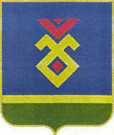 СОВЕТ СЕЛЬСКОГО ПОСЕЛЕНИЯКАЛЬТОВСКИЙ СЕЛЬСОВЕТМУНИЦИПАЛЬНОГО РАЙОНАИГЛИНСКИЙ РАЙОНРЕСПУБЛИКИ БАШКОРТОСТАН